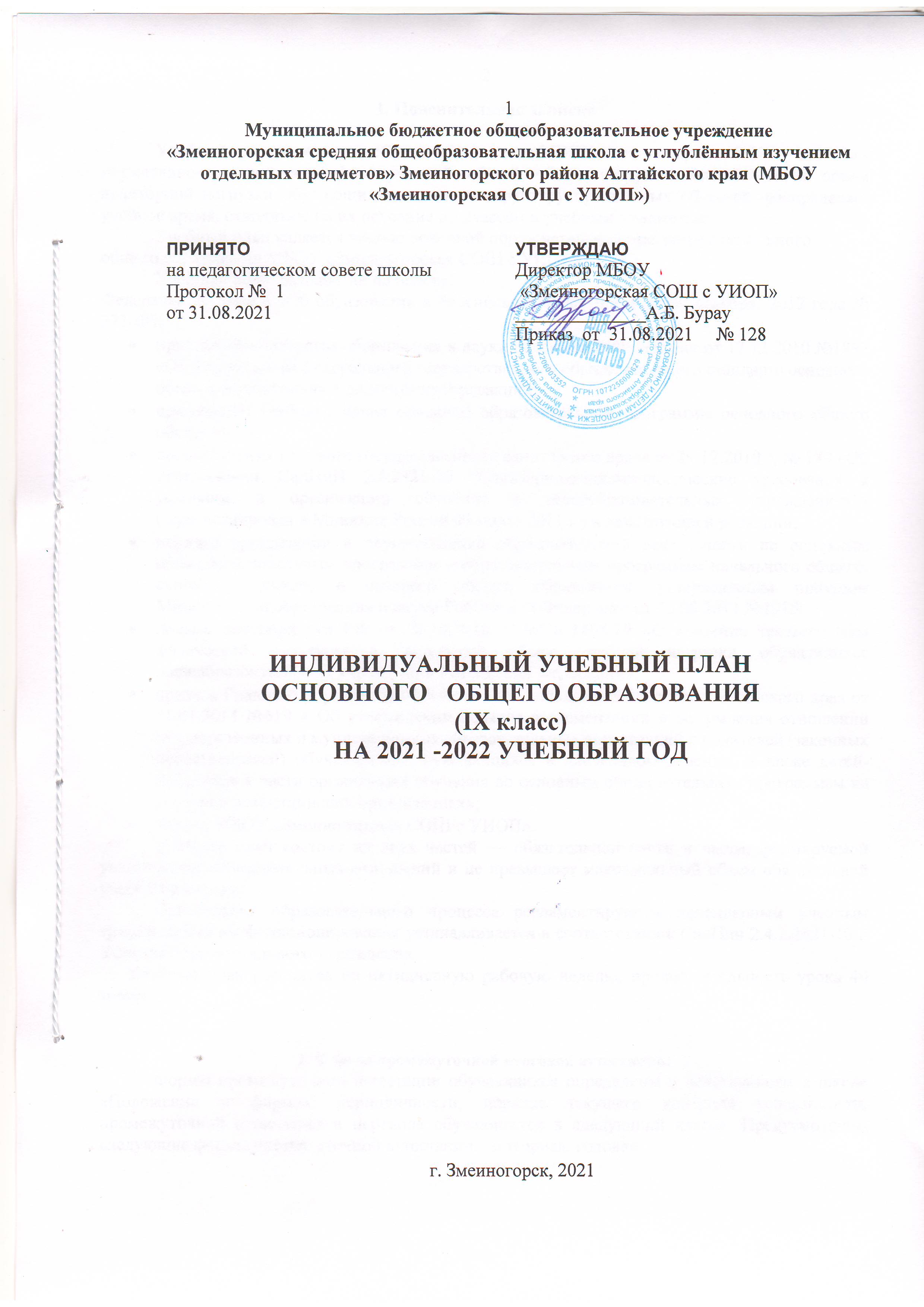 1. Пояснительная запискаУчебный план начального общего образования МБОУ «Змеиногорская СОШ с УИОП» - нормативно-правовой акт, фиксирующий общий объем нагрузки, максимальный объем аудиторной нагрузки обучающихся, состав и структуру предметных областей, распределяет учебное время, отводимое на их освоение по классам и учебным предметам.	Учебный план является частью основной образовательной программы начального общего образования МБОУ «Змеиногорская СОШ с УИОП». Учебный план  разработан на основе:Федерального закона «Об образовании в Российской  Федерации» от 29 декабря  2012 года № 273-ФЗ; приказа Министерства образования и науки Российской Федерации от 17.12.2010 №1897 «Об утверждении федерального государственного образовательного стандарта основного общего образования» в действующей редакции;примерного учебного плана основной образовательной программы основного общего образования;постановления Главного государственного санитарного врача от 29.12.2010 г. № 189 «Об утверждении СанПиН 2.4.2821-10 "Санитарно-эпидемиологические требования к условиям и организации обучения в общеобразовательных учреждениях"» (зарегистрирован в Минюсте России 03 марта 2011 г.) в действующей редакции;порядка организации и осуществления образовательной деятельности по основным общеобразовательным программам – образовательным программам начального общего, основного общего и среднего общего образования, утвержденным приказом Министерства образования и науки Российской Федерации от 30.08.2013 №1015;письма Минобрнауки РФ от 08.10.2010 г. №ИК-1494/19 «О введении третьего часа физической культуры в недельный объем учебной нагрузки обучающихся общеобразовательных учреждений Российской Федерации»;приказа Главного управления образования и молодежной политики Алтайского края от 31.01.2014 №619 « Об утверждении порядка регламентации и оформления отношений государственных и муниципальных образовательных организаций и родителей (законных представителей) обучающимся, нуждающихся в длительном лечении, а также детей-инвалидов в части организации обучения по основным образовательным программам на дому или в медицинских организациях»;Устава МБОУ «Змеиногорская СОШ с УИОП».	Учебный план состоит из двух частей — обязательной части и части, формируемой участниками образовательных отношений и не превышает максимальный объем обязательной учебной нагрузки.	Организация образовательного процесса регламентируются календарным учебным графиком. Режим функционирования устанавливается в соответствии с СанПин 2.4.2.2821-10 и Уставом образовательного учреждения.Учебный план рассчитан на пятидневную рабочую неделю, продолжительность урока 40 минут.2. Формы промежуточной итоговой аттестации:Формы промежуточной аттестации обучающихся определены в действующем в школе «Положении о формах, периодичности, порядке текущего контроля успеваемости, промежуточной аттестации и переводе обучающихся в следующий класс». Предусмотрены следующие формы промежуточной аттестации:  четверная, годовая.3. ИНДИВИДУАЛЬНЫЙ УЧЕБНЫЙ ПЛАНобучающегося 9 б класса  (5-дневная учебная неделя) № п/пПредметные областиУчебные предметыКоличество часов в неделю № п/пПредметные областиУчебные предметыIX б № п/пПредметные областиОбязательная часть1Русский язык илитератураРусский язык31Русский язык илитератураЛитература32Родной язык и родная литератураРодной язык (русский)-2Родной язык и родная литератураРодная литература (русская)13Иностранный языкИностранный язык (английский)33Иностранный языкВторой иностранный язык (немецкий)24Математика и информатикаМатематика-4Математика и информатикаАлгебра34Математика и информатикаГеометрия24Математика и информатикаИнформатика13Общественно-научные предметыИстория России23Общественно-научные предметыВсеобщая история23Общественно-научные предметыОбществознание13Общественно-научные предметыГеография24Основы духовно-нравственной культуры народов РоссииОсновы духовно-нравственной культуры народов России-5Естественно-научные предметыФизика35Естественно-научные предметыХимия25Естественно-научные предметыБиология26ИскусствоМузыка6ИскусствоИзобразительноеискусство7ТехнологияТехнология8Физическая культура и основы безопасности жизнедеятельностиОБЖ18Физическая культура и основы безопасности жизнедеятельностиФизическая культура0, 25ИтогоИтого31,25Часть, формируемая участниками образовательных отношенийЧасть, формируемая участниками образовательных отношений0Максимально допустимая недельная нагрузкаМаксимально допустимая недельная нагрузка33